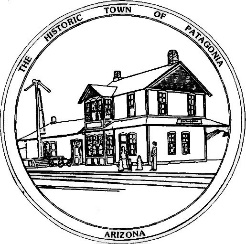 NOTICE OF A REGULAR MEETING OF THE TOWN OF PATAGONIA TOWN COUNCIL PURSUANT TO A.R.S. 38-431.02, NOTICE IS HEREBY GIVEN TO THE MEMBERS OF THE PATAGONIA TOWN COUNCIL AND THE GENERAL PUBLIC THAT THE PATAGONIA TOWN COUNCIL WILL HOLD AREGULAR COUNCIL MEETING AT 6:00 P.M. SEPTEMBER 13, 2023THIS REGULAR MEETING WILL BE HELD AT TOWN HALL310 MCKEOWN AVENUEPATAGONIA, AZAND VIA ZOOM MEETING I.D. 957-511-4862 PASSWORD 338501DATED 11TH DAY OF SEPTEMBER 2023. TOWN OF PATAGONIA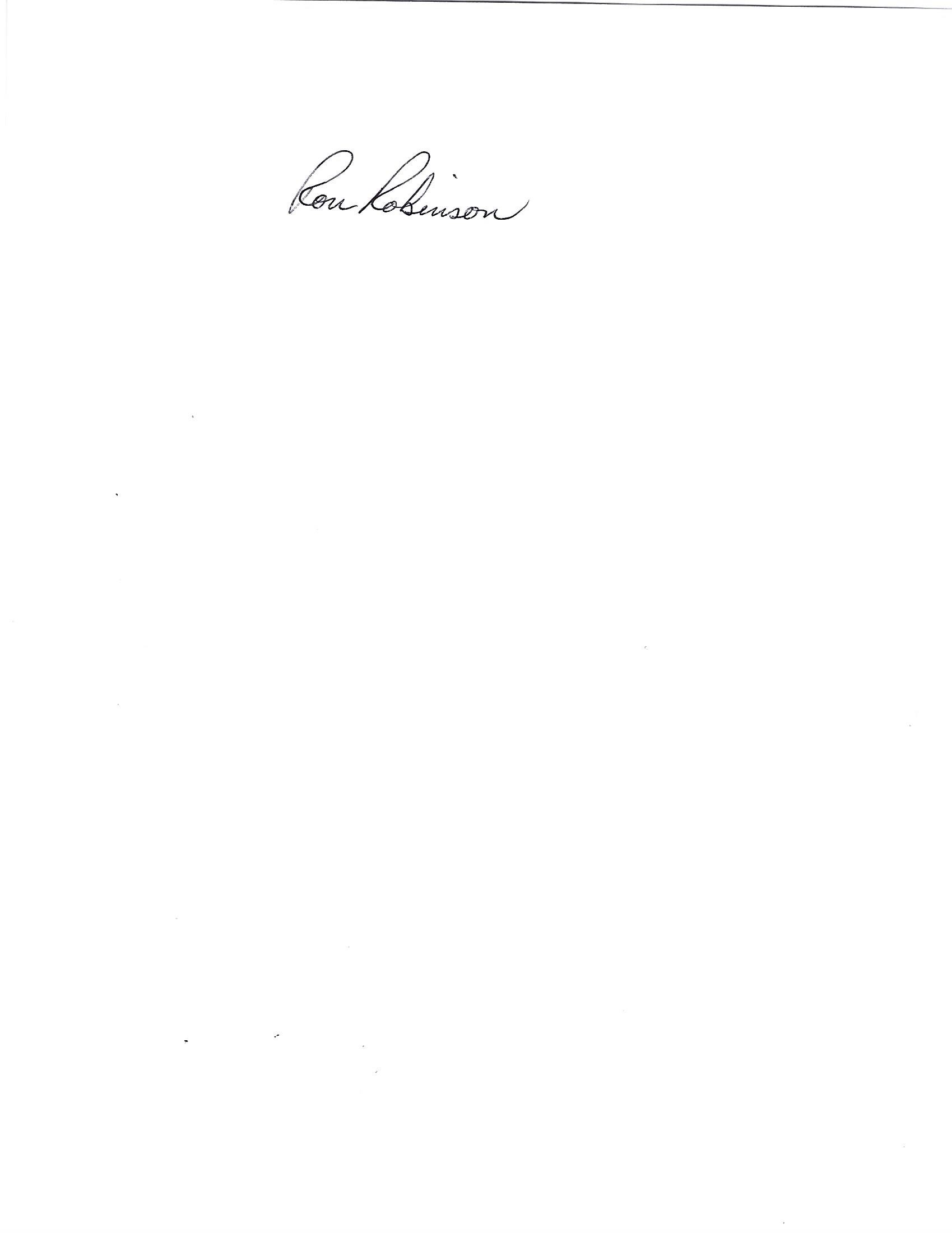 RON ROBINSONTOWN CLERK